Input formulierWe willen graag samen met jullie bouwen aan een nog sterkere en meer innovatieve digitale out of home sector. Wij geloven dat adverteerders en bureaus een veel grotere meerwaarde zien in DOOH advertising wanneer de mogelijkheden op een centrale plek makkelijk inzichtelijk en beschikbaar zijn. Dit kunnen we doen door samen DOOH5.nl te vullen.Vertel waar jullie voor staan en wat jullie uniek maakt, deel inspirerende cases en stuur ons vooral je nieuwsberichten door. Dan zorgen wij dat dit een mooie plek krijgt op de website. We hopen natuurlijk dat jullie (nu of in de toekomst) meer dan 1 case en/of nieuwsbericht willen delen, daarom heb ik deze onderdelen ook in een apart bestand bijgevoegd in de mail die je ontvangen hebt. Heb je vragen tijdens het invullen van het formulier neem gerust contact op. We ontvangen natuurlijk liever vragen dan een onvolledig document :)Bedrijfspagina informatieAls partner krijg je een eigen bedrijfspagina die niet alleen gekoppeld zal worden aan je eigen nieuws, je eigen cases en mockups, maar ook aan DOOH5’s eigen mockups waarbij jullie genoemd kunnen worden als partij waar een dergelijke advertentie kan worden ingezet. Hierbij een voorbeeld bedrijfspagina: https://v2.dooh5.nl/case/exploitant/dslab/BedrijfsnaamBedrijfslogo (AI, PSD, EPS, PDF of JPG/PNG bij voorkeur in 1000x700 formaat)Jullie verhaal. Waar staan jullie voor en wat moeten adverteerders weten?USPsTechnische mogelijkheden met HTML5 techniekenCases / Concepten aanleverenZowel gemaakte cases als mockups/concepten zijn toegestaan om aan te leveren. Mockups kunnen juist interessant zijn van een techniek die jullie al wel hebben gebouwd, maar er nog geen campagne op heeft gedraaid. Zo kun je nieuwe potentiële technieken en features ook aan de DOOH5 doelgroep laten zien.Je mag zoveel cases en concepten aanleveren als je wil zolang ze maar voldoen aan de volgende eisen:De ad draait op HTML5 techniekEen case heeft altijd visuele ondersteuning zoals een of meerdere foto’s en/of video’sVoorbeelden van case met video: https://v2.dooh5.nl/case/case-video/Voorbeelden van case met afbeelding: https://v2.dooh5.nl/case/case-afbeelding/Case titel (max 60 karakters)Korte beschrijving (max 160 karakters)Uitgebreide beschrijvingTechnieken die gebruikt worden (haal weg wat niet van toepassing is)Branche / sector waar de case voor is gemaakt (zoals Automotive)Merk / bedrijf waar de case voor is gemaakt (zoals Dutch Film Works)Inhoudelijke tags, niet direct zichtbaar voor publiek (tags voor zoekopdrachten zoals “live feed” of “QR code” of “Beacons” waardoor je case gevonden kan worden als een bezoeker van DOOH5 daar op zoekt)Foto’s/afbeeldingen Video (optioneel)Campagne resultatenExtra informatie (bijv. Campagne )Nieuws / artikelen aanleverenHeb je een nieuws of een artikel geschreven (bestaand of nieuw) die gaat over Digital Out Of Home en het gebruik van HTML5 technieken en is deze interessant voor de DOOH5 doelgroep dan mag je deze insturen.Heb je nieuws over een uniek nieuwtje voor de Digital Out Of Home wereld dan mag je deze insturen (ook als deze niet gaat over HTML5 technieken). Denk bijvoorbeeld ook aan nieuws over plaatsing van nieuwe speciale schermen/toepassingen zoals een DOOH takeover waarbij je 10 schermen op één gebouw hebt hangen wat uniek is in de DOOH wereld.Je mag zoveel artikelen en nieuws aanleveren als ze maar voldoen aan de volgende eisen:Het nieuws of het artikel is uniek en zelf geschrevenHet nieuws is relevant (niet ouder dan 1 jaar tenzij het tijdloos relevant is!)De input kan aangeleverd worden via https://dslab.wetransfer.com/Nieuws / artikel titel (max 60 karakters)Korte beschrijving (max 160 karakters)Uitgebreide beschrijvingInhoudelijke tags (tags voor zoekopdrachten zoals “live feed” of “QR code” of “Beacons” waardoor je artikel/nieuws gevonden kan worden als iemand daar op zoekt)Foto’s/afbeeldingen Video (optioneel)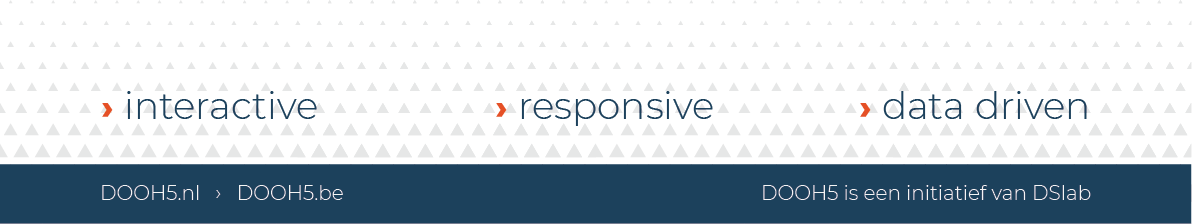 Andere insluitbare multimedia content (optioneel, zoals Spotify content, audio fragment, tweets)Stuur gemakkelijk via https://dslab.wetransfer.com/Interactieve HTML5 adsJaNeeZo ja, beschrijf de mogelijkheden:Zo ja, beschrijf de mogelijkheden:Zo ja, beschrijf de mogelijkheden:Responsive HTML5 adsJaNeeZo ja, beschrijf de mogelijkheden:Zo ja, beschrijf de mogelijkheden:Zo ja, beschrijf de mogelijkheden:Augmented Reality adsJaNeeZo ja, beschrijf de mogelijkheden:Zo ja, beschrijf de mogelijkheden:Zo ja, beschrijf de mogelijkheden:Data Driven HTML5 adsJaNeeZo ja, beschrijf de mogelijkheden:Zo ja, beschrijf de mogelijkheden:Zo ja, beschrijf de mogelijkheden:Heb je nog andere onderscheidende HTML5 technieken / features?Zo ja, beschrijf deze:Heb je nog andere onderscheidende technieken / features als mogelijkheid?Zoals:Interactie ResponsiveData Driven (dynamic) Augmented Reality Anders, namelijk... Interactie ResponsiveData Driven (dynamic) Augmented Reality Anders, namelijk...Aanleveren via https://dslab.wetransfer.com/ - hoge resolutie, vierkant of liggendVia Wetransfer of Youtube/Vimeo URL:Aanleveren via bovengenoemde Wetransfer - hoge resolutie vierkant of liggendYoutube/Vimeo URL:Embed code: